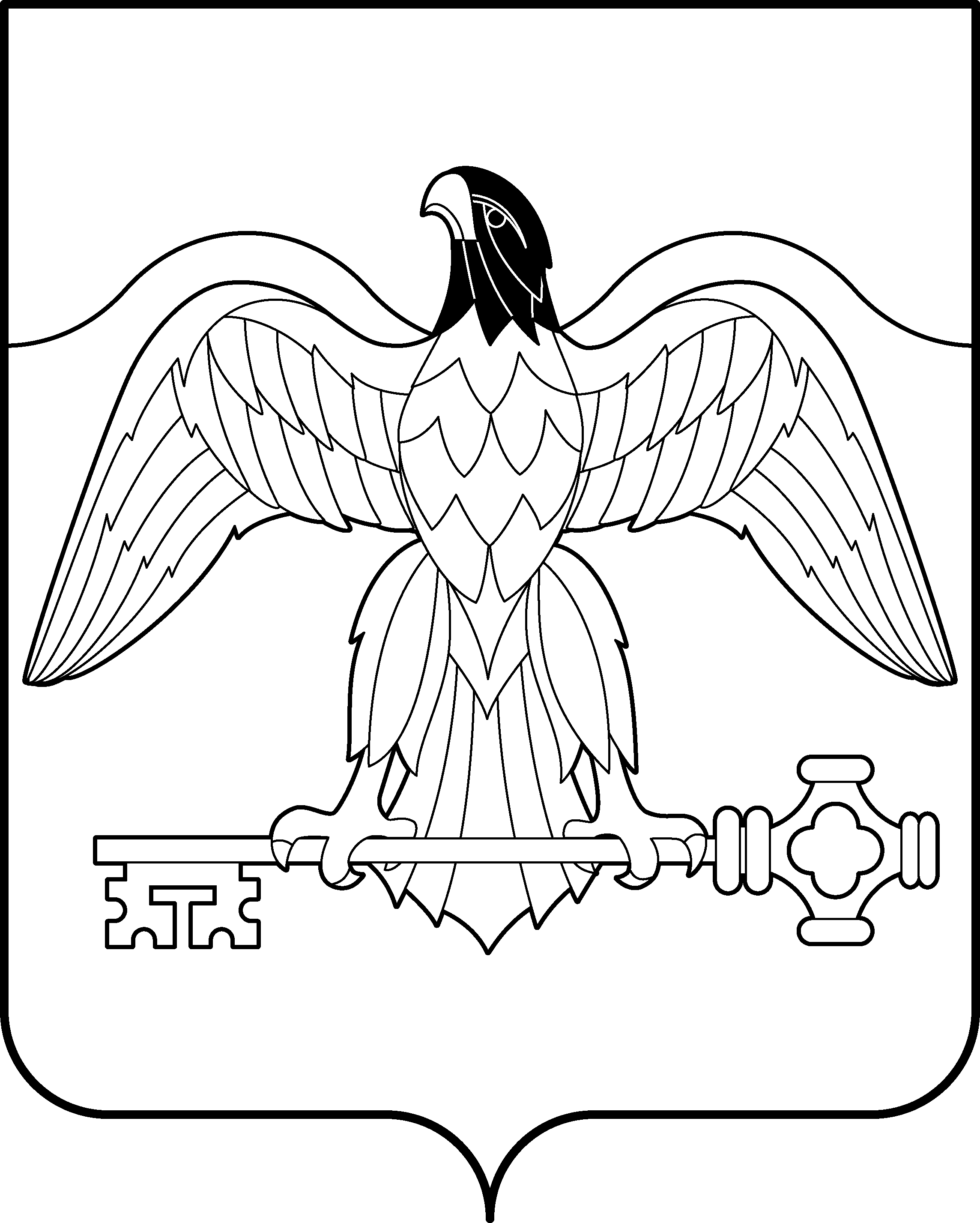 АДМИНИСТРАЦИЯ КАРАБАШСКОГО ГОРОДСКОГО ОКРУГА ЧЕЛЯБИНСКОЙ ОБЛАСТИ                                         ПОСТАНОВЛЕНИЕОт 03.12.2018 г. № 932                   г. КарабашВ целях предупреждения нарушений юридическими лицами и индивидуальными предпринимателями обязательных требований, устранения причин, факторов и условий, способствующих нарушениям обязательных требований, в соответствии со  статьей 8.2 Федерального закона от 26.12.2008 г. № 294-ФЗ «О защите прав юридических лиц и индивидуальных предпринимателей при осуществлении государственного контроля (надзора) и муниципального контроля»,ПОСТАНОВЛЯЮ:1. Утвердить Программу профилактики  нарушений обязательных требований при осуществлении муниципального контроля в области торговой деятельности на территории Карабашского городского округа (прилагается).2. Отделу организационно-контрольной работы (Бачурина Н.А.) разместить настоящее постановление на официальном сайте администрации Карабашского городского округа www.karabash-go.ru и обнародовать на информационных стендах.3. Контроль за исполнением настоящего постановления возложить на заместителя главы Карабашского городского округа по финансам и экономике Тарасову И.В.        Глава Карабашского        городского округа                                                      О.Г. БудановУТВЕРЖДЕНАпостановлением администрацииКарабашского городского округаот ________________ № _____Программа профилактики  нарушений обязательных требований при осуществлении муниципального контроля в области торговой деятельности на территории Карабашского городского округа Об утверждении  Программы профилактики  нарушений обязательных требований при осуществлении муниципального контроля в области торговой деятельности на территории Карабашского городского округа №Наименование мероприятияСроки реализации мероприятияОжидаемые результатыОтветственные исполнители1Размещение на официальном сайте администрации Карабашского городского округа (далее администрации КГО) перечня нормативных правовых актов (далее НПА), или их отдельных частей, содержащих обязательные требования, оценка соблюдения которых является предметом муниципального контроля в области торговой деятельности, а также текстов соответствующих НПАПо мерепринятияновыхНПА, внесениеизменений вдействующие НПАПовышение информированности подконтрольных субъектов о действующих обязательных требованияхУправление экономики администрации  Карабашского городского округа2Осуществление информирования юридических лиц, индивидуальных предпринимателей по вопросам соблюдения обязательных требований, в том числе посредством проведения семинаров и конференций, разъяснительной работы в средствах массовой информации и иными способами.В случае изменения обязательных требований подготовка и распространение комментариев о содержании новых  НПА, устанавливающих обязательные требования, внесенных изменениях в действующие акты, а также рекомендаций о проведении необходимых организационных, технических мероприятий, направленных на внедрение и обеспечение соблюдения обязательных требований В течение года (по необходимости)Повышениеинформированностиподконтрольныхсубъектов по вопросам соблюдения обязательных требованийУправление экономики администрации  Карабашского городского округа3Проведение консультаций по вопросам соблюдения обязательных требований, содержащихся в НПА Постоянно  в период проведения контрольных мероприятий; при обращении по телефону; при обращении на личный приемФормирование единого понимания обязательных требований; вовлечение подконтрольных субъектов во взаимодействие с контрольным органомУправление экономики администрации  Карабашского городского округа4Обеспечение регулярного  обобщения практики осуществления муниципального контроля в сфере торговой деятельности, в том числе с указанием наиболее часто встречающихся случаев нарушений обязательных требований с рекомендациями в отношении мер, которые должны приниматься юридическими лицами, индивидуальными предпринимателями в целях недопущения таких нарушений и размещение на официальном сайте Карабашского городского округа1 раз в год Повышениеинформированностиподконтрольныхсубъектов о действующихобязательныхтребованиях;предотвращениенарушений обязательныхтребованийподконтрольнымисубъектамиУправление экономики администрации  Карабашского городского округа5Выдача предостережений юридическим лицам, индивидуальным предпринимателям о недопустимости нарушения обязательных требований в соответствии с частями 5 - 7 статьи 8.2 Федерального закона от 26 декабря 2008 г. № 294-ФЗ «О защите прав юридических лиц и индивидуальных предпринимателей при осуществлении государственного контроля (надзора) и муниципального контроля»По мере получения сведений о готовящихся нарушениях или признаках нарушений обязательных требованийСвоевременное выполнение обязательных требований подконтрольными субъектами, предотвращениенарушений обязательныхтребованийподконтрольнымисубъектамиУправление экономики администрации  Карабашского городского округа